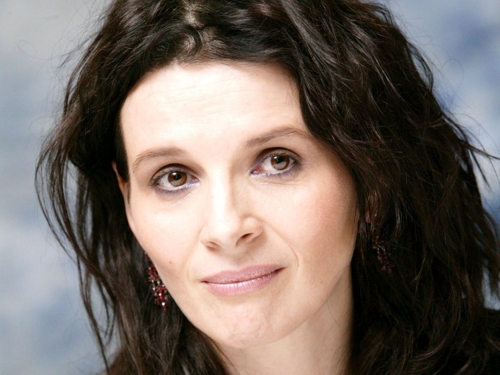 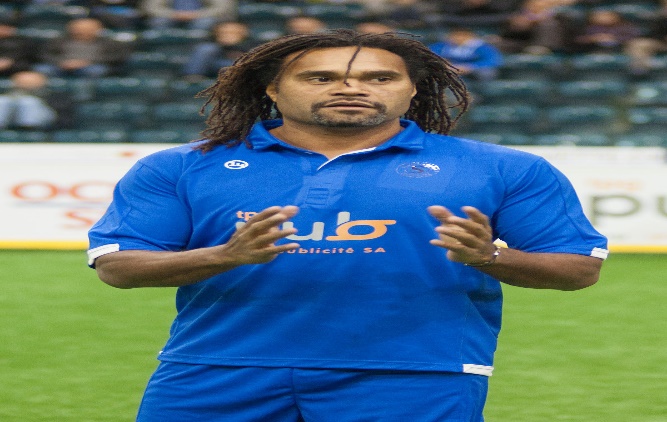 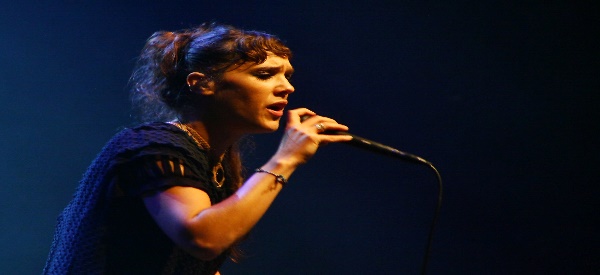 Summer: Year 8 French Enrichment HomeworkChoose a famous French person and write a blog in the past tense for this person. This can be typed and uploaded to the folder on Pupil Share called “Year 8 Enrichment Homework Past tense blog” or handwritten and handed to Mme Grey.Success CriteriaDescribe at least five activities in the past tenseUse verbs that take “avoir” (j’ai joué) and “être” (je suis allé (e))Give opinionsUse time words and phrasesUse conjunctions to extend your sentencesUse qualifiers with your opinions